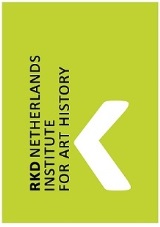 Application form loans RKDInformation applicant OrganisationName directorAddressName registrar Telephonenumber registrarEmailaddress registrarInformtion exhibition Name exhibiotionShort description exhibitionStart exhibitionEnd exhibition Address of exhibition (if different) How are the objects displayed? (for example: in a showcase, opened or closed, lighting)Requested objectsObject 1Description objectNumber object (archive, library or image)Image (if known)Link RKDexplore (if known)Object 2Description objectNumber object (archive, library or image)Image (if known)Link RKDexplore (if known)Object 3Description objectNumber object (archive, library or image)Image (if known)Link RKDexplore (if known)Object 4Description objectNumber object (archive, library or image)Image (if known)Link RKDexplore (if known)Object 5Description objectNumber object (archive, library or image)Image (if known)Link RKDexplore (if known)Object 6Description objectNumber object (archive, library or image)Image (if known)Link RKDexplore (if known)Object 7Description objectNumber object (archive, library or image)Image (if known)Link RKDexplore (if known)Object 8Description objectNumber object (archive, library or image)Image (if known)Link RKDexplore (if known)Object 9Description objectNumber object (archive, library or image)Image (if known)Link RKDexplore (if known)Object 10Description objectNumber object (archive, library or image)Image (if known)Link RKDexplore (if known)